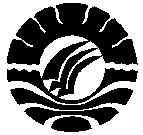 SKRIPSIPENERAPAN METODE BERCERITA DENGAN MENGGUNAKAN BUKU CERITA BERGAMBAR DALAM MENGEMBANGKAN KEMAMPUAN MENYIMAK ANAK DI TAMAN KANAK-KANAKANDIYA MAKASSARTITIEN SUMARNIPROGRAM STUDI PENDIDIKAN GURU PENDIDIKAN ANAK USIA DINIFAKULTAS ILMU PENDIDIKANUNIVERSITAS NEGERI MAKASSAR2012PENERAPAN METODE BERCERITA DENGAN MENGGUNAKAN BUKU CERITA BERGAMBAR DALAM MENGEMBANGKAN KEMAMPUAN MENYIMAK ANAK DI TAMAN KANAK-KANAK ANDIYA MAKASSARSKRIPSIDiajukan untuk Memenuhi Sebagian Persyaratan Guna Memperoleh Gelar Sarjana Pendidikan pada Program Studi Pendidikan Guru Pendidikan Anak Usia Dini Strata Satu  Fakultas Ilmu PendidikanUniversitas Negeri Makassar Oleh:TITIEN SUMARNINIM. 084 904 007PROGRAM STUDI PENDIDIKAN GURU PENDIDIKAN ANAK USIA DINIFAKULTAS ILMU PENDIDIKANUNIVERSITAS NEGERI MAKASSAR2012KEMENTERIAN PENDIDIKAN DAN KEBUDAYAANUNIVERSITAS NEGERI MAKASSARFAKULTAS ILMU PENDIDIKANPROGRAM STUDI PENDIDIKAN GURU PENDIDIKAN ANAK USIA DINIAlamat : Kampus UNM Tidung Jl.Tamalate I Makassar Telepon (0411) 883076Fax. (0411) 884457Laman: www.unm.ac.idPERSETUJUAN PEMBIMBINGJudul : “Penerapan Metode Bercerita Dengan Menggunakan Buku Cerita Bergambar Dalam  Mengembangkan Kemampuan Menyimak Anak Di Taman Kanak-Kanak Andiya Makassar”Atas nama :Nama			: Titien Sumarni	Nomor Stambuk	: 084 904 007Jurusan/Prodi	: Pendidikan Guru Pendidikan Anak Usia DiniFakultas		: Ilmu PendidikanSetelah diperiksa dan diteliti, dinyatakan lulus dan memenuhi syarat untuk memperoleh gelar Sarjana Pendidikan (S.Pd) Pada Prodi PG AUD S-1 Fakultas Ilmu Pendidikan Universitas Negeri Makassar.                                                 			Makassar, 21 Januari 2013 Pembimbing I, 				                 Pembimbing II       Dra. Hj. Sumartini, M.Pd		                 Azizah Amal, S.S, M.Pd     NIP. 19491228 197803 2 001		               NIP. 19790326 200604 2 001DisyahkanKetua Prodi PGPAUD,Dra. Sri Sofiani M.Pd.                                             NIP: 19530202 198010 2 001KEMENTERIAN PENDIDIKAN DAN KEBUDAYAAN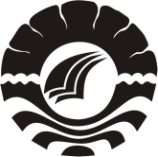 UNIVERSITAS NEGERI MAKASSAR FAKULTAS ILMU PENDIDIKAN PROGRAM STUDI PENDIDIKAN GURU PENDIDIKAN ANAK USIA DINIKampus FIP UNM Jl. Tamalate I Tidung Telp.(0411)  884457, Fax (0411) 883076PENGESAHAN UJIAN SKRIPSIDiterima oleh Panitia Ujian Skripsi Fakultas Ilmu Pendidikan Universitas Negeri Makassar dengan SK Dekan No. 143/UN36.4/PP/2013, Tanggal 8 Januari 2013, untuk memenuhi sebagian persyaratan guna memperoleh gelar Sarjana Pendidikan pada Program Studi Pendidikan Guru Pendidikan Anak Usia Dini (PGPAUD) pada hari Kamis,17 Januari 2013.Disahkan oleh :Dekan FIP UNM              Prof.  Dr. H. Ismail Tolla, M.pd                   NIP. 19531230 198003 1 005Panitia Ujian :1. Ketua	:  Prof.  Dr. H. Ismail Tolla, M.Pd	(……….....………..)2. Sekretaris	:  Dra. Sri Sofiani, M.Pd	(……….....………..)3. Pembimbing I	:  Dra. Hj. Sumartini, M.Pd	(……….....………..)4. Pembimbing II	:  Azizah Amal, S.s, M.Pd	(……….....………..)5. Penguji I	:  Herman, S.Pd, M.Pd	(……….....………..)6. Penguji II	:  Dra. Hj Rosdiah Salam, M.Pd	(……….....………..)Saya yang bertanda tangan di bawah ini:Nama					: Titien SumarniNIM					: 084 904 007Jurusan/Program Studi		: Pendidikan Guru Pendidikan Anak Usia DiniJudul Skripsi	: Penerapan Metode Bercerita Dengan Menggunakan Buku Cerita Bergambar Dalam  Mengembangkan Kemampuan MenyimakAnak Di Taman Kanak-Kanak Andiya          Makassar.Menyatakan dengan sebenarnya bahwa Skripsi yang saya tulis ini benar-benar merupakan hasil karya saya sendiri dan bukan merupakan pengambilalihan tulisan atau pikiran orang lain yang saya akui sebagai hasil tulisan atau pikiran sendiri.Apabila dikemudian hari terbukti atau dapat dibuktikan bahwa skripsi ini hasil jiplakan atau mengandung unsure plagiatan , maka saya bersedia menerima sanksi atas perbuatan tersebut sesuai ketentuan yang berlaku.   Makassar,  26 Desember 2012   Yang Membuat Pernyataan;     Titien Sumarni/084 904 007ABSTRAKTITIEN SUMARNI. 2012. Penerapan metode bercerita dengan menggunakan buku cerita bergambar dalam mengembangkan kemampuan menyimak anak di taman kanak-kanak andiya makassar. Skripsi. Di bimbing oleh Dra. Hj. Sumartini,M.Pd dan  Azizah Amal,S.S,M.Pd. Fakultas Ilmu Pendidikan Universitas Negeri Makassar.Studi ini menelaah perkembangkan kemampuan menyimak anak di Taman kanak-kanak Andiya Makassar. Permasalahan pokok yang dikaji yaitu bagaimanakah penerapan metode bercerita dengan menggunakan buku cerita bergambar dapat mengembangkan kemampuan menyimak anak di Taman kanak-kanak Andiya Makassar. Penelitian ini bertujuan untuk mengetahui pengembangan kemampuan menyimak anak di Taman Kanak-Kanak Andiya Makassar. Jenis penelitian yang digunakan adalah penelitian deskriptif dengan pendekatan yang digunakan yaitu kualitatif. Fokus penelitian ini adalah pengembangan kemampuan menyimak anak. Sedangkan yang menjadi subyek penelitian adalah 1 orang guru ditambah anak TK Andiya Makassar kelompok B2, sebanyak 10 orang. Pengumpulan data melalui teknik observasi, wawancara, dan dokumentasi. Teknik analisis yang di gunakan adalah analisis data kualitatif melalui proses reduksi data, penyajian data dan kesimpulan.validasi data penelitian dilakukan dengan cara triangulasi. Hasil yang di peroleh dalam penelitian ini menunjukkan bahwa dengan penerapan metode bercerita dengan menggunakan buku cerita bergambar di Taman Kanak-Kanak Andiya Makassar membuat anak mampu bercerita secara utuh atau sempurna tentang suatu cerita. Hal tersebut sesuai dengan indikator kemampuan menyimak yaitu mendengarkan dan menceritakan kembali cerita secara urut. Dan melanjutkan cerita atau dongeng yang telah didengar sebelumnya.MOTTOSetiap orang yang saya jumpai Dalam beberapa hal adalah melebihi sayaOleh karena itu,Saya selalu bisa belajar dari orang lainCiri orang beradab ialah;Ia rajin dan mau belajar dari orang-orangYang kedudukannya lebih rendah daripadanyaKarya ini kuperuntukkan bagiKedua orang tua yang senantiasa mendoakankuUntuk sudara-saudaraku yang selalu memberikan motivasiDan untuk teman-temanku yang selalu setia menemanikuPRAKATAPuji dan syukur penulis panjatkan kehadirat Allah SWT, karena atas rahmatNyalah sehingga skripsi yang berjudul “ Penerapan Metode Bercerita Dengan Menggunakan Media Gambar dalam Mengembangkan Kemampuan Menyimak Anak di Taman Kanak-Kanak Andiya Makassar ini dapat diselesaikan. Walaupun demikian  penulis menyadari bahwa masih terdapat kekurangan dalam penulisan ini, baik redaksi kalimatnya maupun sistematika penulisannya. Namun demikian harapan penulis, Skripsi ini dapat memberikan informasi demi terciptanya pembelajaran yang bermakna di dalam kelas. Dalam penyusunan Skripsi, penulis menghadapi kesulitan, baik dalam proses pengumpulan bahan pustaka, pelaksanaan penelitian, maupun dalam penyusunannya. Namun berkat bimbingan dan dorongan dari berbagai pihak, maka kesulitan dapat teratasi. Oleh karena itu, maka sepantasnyalah penulis menyampaikan ucapan terima kasih kepada yang terhormat Dra. Hj. Sumartini, M.Pd. sebagai pembimbing I dan Azizah Amal,S.S,M.Pd. sebagai pembimbing II atas kesempatannya membimbing penulis selama menyusun skripsi ini. Selanjutnya ucapan terima kasih pula penulis tujukan kepada:Prof. Dr. H. Arismunandar, M.Pd., Sebagai Rektor Universitas Negeri Makassar.Prof. Dr. H Ismail Tolla M.Pd sebagai Dekan  Fakultas Ilmu Pendidikan Universitas Negeri Makassar.Dra. Sri Sofiani, M.Pd dan Arifin Manggau,S.Pd,M.Pd, masing-masing sebagai  Ketua dan Sekertaris Program Studi  PGPAUD S1 FIP UNM, yang dengan penuh perhatian memberikan bimbingan dan memfasilitasi penulis selama proses perkuliahan.Bapak dan ibu Dosen serta pegawai/ Tata Usaha FIP UNM, atas segala perhatiannya dan layanan akademik, administrasi, dan kemahasiswaan sehingga perkuliahan dan penyusunan Skripsi berjalan lancar.Ibu kepala sekolah TK Andiya Makassar dan ibu guru, yang telah berkenan menerima dan membantu penulis untuk melakukan penelitaan.Kedua Orangtua beserta keluarga, yang senantiasa memberikan dorongan selama melanjutkan studi di Universitas Negeri Makassar.Seluruh rekan-rekan mahasiswa PGPAUD Fakultas Ilmu Pendidikan Universitas Negeri Makassar, yang selama ini menunjukkan kerjasamanya dalam perkuliahan maupundalam penyusunan skripsi ini.Penulis menyadari sepenuhnya bahwa sebagai manusia biasa tidak luput dari kesalahan dan kekurangan. Oleh Karen itu  saran dan kritik yang bersifat membangun sangat peneliti harapkan demi kesempurnaan skripsi ini. Harapan peneliti, semoga skripsi ini dapat bermanfaat bagi pengembangan pendidikan dan ilmu pengetahuan serta dapat bernilai ibadah. Amin Makassar, 26 Desember 2012                                                                                                     Penulis DAFTAR ISI                                                                                                                         HalamanHALAMAN SAMPUL 		iHALAMAN JUDUL……………………………………………………………..		iiPERSETUJUAN PEMBIMBING 		iiiPENGESAHAN UJIAN SKRIPSI……………………………………………….		ivPERNYATAAN KEASLIAN SKRIPSI 		v MOTTO………………………………………………………………………….	      vi  ABSTRAK 	     viiKATA PENGANTAR 	    viiiDAFTAR ISI 		xiDAFTAR GAMBAR…………………………………………………………….	    xivDAFTAR TABEL 	    xvDAFTAR LAMPIRAN…………………………………………………………..     xviBAB I  PENDAHULUANA. Konteks Penelitian 		1B. Fokus Masalah 		4C. Tujuan Penulisan 		4D. Manfaat Hasil Penelitian 		4BAB II  TINJAUAN PUSTAKA DAN KERANGKA PIKIRA. Kajian Pustaka		61. Metode Bercerita		62. Kemampuan Menyimak	     173. Langkah- Langkah Metode Bercerita Dengan Buku Cerita Bergambar…….	     23                   4. Penerapan Metode Bercerita dengan Menggunakan Buku Cerita Bergambar dalam Mengembangkan Kemampuan Menyimak Anak………………………………………………………………   	  255. Indikator Kemampuan Menyimak…………………………………    27B. KERANGKA PIKIR	     27BAB III METODE PENELITIANA. Pendekatan dan Jenis Penelitian 	     29B. Kehadiran Peneliti	     30C. Fokus Penelitian	     30D. Lokasi Penelitian	     31E. Sumber Data	     31F. Prosedur Pengumpulan Data	     32G. Analisis Data…………………………………………………………      35H. Pengecekan Keabsahan Data…………………………………………	     36BAB IV HASIL PENELITIAN DAN PEMBAHASANA. Hasil Penelitian 	     37B. Pembahasan 	     59BAB V  PENUTUPA. Kesimpulan 	     62B. Saran 	     62DAFTAR PUSTAKA   	     63LAMPIRAN-LAMPIRANDAFTAR GAMBARHalaman Gambar 2.1. Skema Kerangka Pikir……………………………………………..  29DAFTAR TABEL    										Halaman                                                           Tabel 4.1 Daftar Nama Guru dan Karyawan TK Andiya Makassar…………………………………………………………...    37DAFTAR LAMPIRANHalaman Lampiran 1    Kisi-kisi instrument penelitian………………………………   65Lampiran 2    Lembar Hasil Observasi Guru………………………………   66Lampiran 3    Lembar Hasil Wawancara ……..……………………………   74Lampiran 4    Lembar Hasil Observasi Anak ……………………………..    79Lampiran 5    Rencana Kegiatan Harian……………………………………  83Lampiran 6    Foto-Foto Kegiatan………………………………………….   91  Lampiran 7    Surat Permohonan Izin Melakukan Penelitian…………………………………………………………………..    99 Lampiran 8   Surat Izin/Rekomendasi Penelitian…………………………  100Lampiran  9   Surat keterangan telah melakukan penelitian……………….  101  Lampiran 10  Riwayat Hidup………………………………………………  102